Министерство сельского хозяйства Российской ФедерацииФедеральное государственное бюджетное образовательное учреждение высшего образования «Кузбасская государственная сельскохозяйственная академия»Кафедра агроинженерииФОНДОЦЕНОЧНЫХ СРЕДСТВПриложение к рабочей программе дисциплины (модуля)Б1.О.24 Электротехника и электроника(наименование дисциплины)Для студентов направления подготовки бакалавриата 35.03.06 АгроинженерияРазработчик: Леонов А.А.Кемерово 2019Содержание1 Показатели и критерии оценивания компетенций на различных этапах их формирования, описание шкал оценивания1.1 Перечень компетенций1.2 Показатели и критерии оценивания компетенций на различных этапах их формирования1.3 Описание шкал оценивания1.4 Общая процедура и сроки проведения оценочных мероприятий2 Типовые контрольные задания, необходимые для оценки знаний, умений и навыков2.1 Текущий контроль знаний студентов2.2 Промежуточная аттестация2.3 Типовой вариант экзаменационного тестирования2.4 Типовой экзаменационный билет3 Методические материалы, определяющие процедуры оценивания знаний, умений, навыков1 Показатели и критерии оценивания компетенций на различных этапах их формирования, описание шкал оценивания1.1 Перечень компетенцийПроцесс изучения дисциплины направлен на формирование следующих компетенций:- ОПК-4 способностью решать инженерные задачи с использованием основных законов механики, электротехники, гидравлики, термодинамики и тепломассообмена;- ОПК-7 способностью организовывать контроль качества и управление технологическими процессами;- ПК-5 готовностью к участию в проектировании технических средств и технологических процессов производства, систем электрификации и автоматизации сельскохозяйственных объектов;- ПК-8 готовностью к профессиональной эксплуатации машин и технологического оборудования и электроустановок.1.2 Показатели и критерии оценивания компетенций на различных этапах их формированияКонечными результатами освоения программы дисциплины являются сформированные когнитивные дескрипторы «знать», «уметь», «владеть» (З1, У1, В1), расписанные по компетенции. Формирование данных дескрипторов происходит в процессе освоения дисциплины по этапам в рамках различного вида занятий и самостоятельной работы.Таблица 1 – Соответствие этапов (уровней) освоения компетенции по планируемым результатам обучения и критериям их оцениванияЭтапы формирования компетенций реализуются в ходе освоения дисциплины, что отражается в тематическом плане дисциплины.1.3 Описание шкал оцениванияДля оценки составляющих компетенций при текущем контроле и промежуточной аттестации используется балльно-рейтинговая система оценок. При оценке контрольных мероприятий преподаватель руководствуется критериями оценивания результатов обучения (таблица 1), суммирует баллы за каждое контрольное задание и переводит полученный результат в вербальный аналог, руководствуясь таблицей 2 и формулой 1.Таблица 2 – Сопоставление оценок когнитивных дескрипторов результатами освоения программы дисциплиныРасчет доли выполнения критерия от максимально возможной суммы баллов производится по формуле:				(1)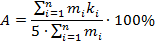 n – количество, формируемых когнитивных дескрипторов;mi – количество оценочных средств i-го дескриптора;ki – балльный эквивалент оцениваемого критерия i-го дескриптора;5 – максимальный балл оцениваемого результата обучения.Затем по таблице 2 (столбец 3) определяется принадлежность найденного значения А (в %) к доле выполнения критерия и соответствующий ему вербальный аналог.Вербальным аналогом результатов зачета являются оценки «зачтено / не зачтено», экзамена – «отлично», «хорошо», «удовлетворительно», «неудовлетворительно», которые заносятся в экзаменационную (зачетную) ведомость (в том числе в электронную) и зачетную книжку. В зачетную книжку заносятся только положительные оценки. Подписанный преподавателем экземпляр ведомости сдается не позднее следующего дня в деканат, а второй хранится на кафедре.В случае неявки студента на экзамен (зачет) в экзаменационной ведомости делается отметка «не явился».1.4 общая процедура и сроки проведения оценочных мероприятийОценивание результатов обучения студентов по дисциплине осуществляется по регламенту текущего контроля и промежуточной аттестации.Текущий контроль в семестре проводится с целью обеспечения своевременной обратной связи, для коррекции обучения, активизации самостоятельной работы студентов. Объектом текущего контроля являются конкретизированные результаты обучения (учебные достижения) по дисциплине.Свой фактический рейтинг студент может отслеживать в системе электронного обучения Кемеровского ГСХИ (журнал оценок). При возникновении спорной ситуации, оценка округляется в пользу студента (округление до десятых).Промежуточная аттестация предназначена для объективного подтверждения и оценивания достигнутых результатов обучения после завершения изучения дисциплины (или ее части). Форма промежуточной аттестации по дисциплине определяется рабочим учебным планом.Итоговая оценка определяется на основании таблицы 2.Организация и проведение промежуточной аттестации регламентируется внутренними локальными актами.Классическая форма сдачи экзамена (собеседование)Экзамен проводится в учебных аудиториях института. Студент случайным образом выбирает билет. Для подготовки к ответу студенту отводится 45 минут. Экзаменатор может задавать студентам дополнительные вопросы сверх билета по программе дисциплины.Во время подготовки, использование конспектов лекций, методической литературы, мобильный устройств связи и других источников информации запрещено. Студент, уличенный в списывании, удаляется из аудитории и в зачетно-экзаменационную ведомость ставится «неудовлетворительно». В случае добровольного отказа отвечать на вопросы билета, преподаватель ставит в ведомости оценку «неудовлетворительно».Студенты имеют право делать черновые записи только на черновиках, выданных преподавателем.Студенты, не прошедшие промежуточную аттестацию по графику сессии, должны ликвидировать задолженность в установленном порядке.2 Типовые контрольные задания, необходимые для оценки знаний, умений, навыков2.1 Текущий контроль знаний студентовКомплект вопросов для собеседованияРаздел 1. Основные понятия и величины, характеризующие электрические цепи.1.  Что такое электрическая цепь?2.  Основные физические единицы в электрических цепях?3.  Понятия узел, ветвь, контур?4.  Что такое  схема замещения электрической цепи?Раздел 2. Разветвленная электрическая цепь.1.  Способы соединения приемников?2.  Что такое эквивалентное сопротивление цепи?3.   Закон Ома, 1-й  и  2-й законы Кирхгофа.4.   Формулы разброса.5.   Расчет цепей с одним источником. Метод свертывания.6.  Расчет цепей с несколькими источниками. Метод  уравнений Кирхгофа.7.  Расчет цепей с несколькими источниками. Метод  контурных токов.8.   Расчет цепей с несколькими источниками. Метод  двух узлов?9.   Баланс мощностей?Раздел 3. Цепи переменного тока. Значения переменного тока, переменного напряжения и ЭДС? Схема замещения цепей переменного тока. R, L, C - элементы? Математические модели   R, L, C - элементов? Активное, реактивное и полное сопротивления? Законы Ома и Кирхгофа  для действующих значений? Расчет последовательной цепи по действующим значениям? Расчет  параллельной цепи по действующим значениям?  Понятие векторной диаграммы? Векторная диаграмма последовательной цепи? Векторная диаграмма параллельной цепи? Активная, реактивная и полная мощности? Баланс мощностей?Раздел 4. Символический ( комплексный ) метод расчета цепей переменного тока.Комплексные числа. Законы Ома и Кирхгофа в комплексной форме. Формы представления комплексных чисел?Алгебраические действия с комплексными числами?Комплексное сопротивление. Алгоритм расчета. Мощность в цепях переменного тока. Баланс мощностей в комплексной форме.Символический (комплексный) метод расчета цепей переменного тока?Раздел 5. Трехфазные цепи.1. Понятие трехфазной электрической цепи переменного тока?2.  Получение трехфазной системы.  Синхронный генератор?3.  Схема трехфазной  цепи  «звезда» - «звезда»  с  нейтральным  проводом?4.  Схема трехфазной  цепи  «звезда» - «звезда»  без нейтрального  провода?5.  Схема трехфазной  цепи  «звезда» - «треугольник»?6.  Порядок расчета указанных схем при симметричной нагрузке по дейст-вующим значениям?7.  Расчет трехфазных цепей символическим методом при несимметричной нагрузке?8.  Векторная диаграмма для схемы  «звезда» - «звезда»  с  нейтральным  проводом?9.  Векторная диаграмма для схемы  «звезда» - «звезда»  без  нейтрального  провода?10.  Векторная диаграмма для схемы  «звезда» - «треугольник»?11.  Баланс мощностей в трехфазных цепях?Раздел 6. Расчет магнитных цепей.Понятие магнитной цепи.Основные величины магнитных цепей. Вебер-амперные характеристики.Прямая и обратная задачи расчета магнитной цепи.Раздел 7. Трансформаторы.Устройство, принцип действия и область применения трансформаторов. Устройство и принцип действия. Коэффициент трансформации. Работа трансформатора на холостом ходу и под нагрузкой.Потери мощности и их определения по результатом опытов  холостого хода и короткого замыкания. Схема замещения и векторная диаграмма однофазного трансформатора. Понятие о группе соединений трехфазного трансформатора. Автотрансформаторы.Сварочные трансформаторы. Назначение, схемы включения и особенности  измерительных трансформаторов тока и напряжения.Раздел 8. Электрические машины постоянного тока.Классификация электрических машин постоянного тока.Физические явления в электрических машинах. Устройство и принцип действия генераторов постоянного тока.Самовозбуждение генераторов параллельного возбуждения. Основные характеристики генераторов. Устройство, принцип действия двигателя.Уравнение вращающего момента и частоты вращения якоря. Способы возбуждения. Пуск двигателя.Раздел 9. Трехфазный асинхронный двигатель.Устройство, принцип действия. Частота вращения магнитного поля статора и ротора, скольжение, вращающий момент.Механические характеристики двигателя с короткозамкнутым и фазным ротором.Пуск  в ход  АД?Принцип действия однофазного и двухфазного асинхронного двигателя. Включение трехфазного двигателя в однофазную сеть.Раздел 10. Синхронные машины.Устройство и принцип действия генератора.Устройство и принцип действия двигателя. Основные характеристики. Пуск в ход синхронных двигателей. Применение электрических машин в сельскохозяйственном  производстве.Раздел 11. Полупроводниковые приборы.Диоды их вольт-амперные характеристики и область применения.Стабилитроны их вольт-амперные характеристики и область применения.Транзисторы их вольт-амперные характеристики и область применения.Тиристоры их вольт-амперные характеристики и область применения.Интегральные микросхемы и микропроцессорная техника. Электрические схемы и  принцип работы неуправляемых и управляемых выпрямителей. Использование выпрямителей  в сельскохо-зяйственной технике.2.2 Промежуточная аттестацияВопросы к экзамену	Физические основы электричества. Понятие электрического поля его характеристики. Классификация веществ по электропроводности и их поведение в электрическом поле. Понятие электрического потенциала и разности потенциалов.Понятие электрического тока его характеристики. Сопротивление и проводимость проводников, зависимость сопротивления проводников от физических условий. Физическая сущность электрического сопротивления. 	Электродвижущая сила, понятие напряжения. Закон Ома для участка цепи и полной цепи. Последовательное и параллельное соединение проводников, формулы эквивалентного преобразования.	Законы Кирхгофа и их применение для расчета электрических цепей с несколькими источниками энергии (составить пример решения в общем виде). 	Метод контурных токов для расчета сложных электрических цепей (составить пример решения в общем виде).	Электромагнетизм. Понятие магнитного поля его характеристики. Закон Ампера. Магнитное поле в веществе природа явления ферромагнетизма.	Закон полного тока для магнитной цепи. Расчет магнитных цепей.	Электромагнитная индукция, правило Ленца, самоиндукция, взаимоиндукция. 	Электроизмерительные приборы и измерения. Классификация методов и средств измерения. Понятие погрешности. Классификация погрешностей измерения, причины возникновения и методы устранения. Классификация измерительных систем и схемы включения электроизмерительных приборов.	Понятие переменного тока, величины его характеризующие. Схема и принцип работы простейшего генератора переменного тока. Форма кривой переменного тока, действующие и амплитудные значения переменного тока. Преимущества переменного тока перед постоянным.	Представление синусоидальных величин в виде векторных диаграмм. Понятие сдвига фаз. Сопротивления и мощности в цепях переменного тока виды и методы определения.	Колебательный контур, понятие резонанса токов и резонанса напряжения, условия возникновения этих явлений.	Понятие трехфазного переменного тока, величины его характеризующие. Схема и принцип работы простейшего генератора трехфазного переменного тока. Преимущества трехфазного переменного тока перед однофазным. 	Схемы соединения источников и приёмников электрической энергии в трёхфазных цепях переменного тока. Понятие и соотношения фазных и линейных величин. Мощность трехфазной системы переменного тока.	Трансформаторы устройство и принцип действия. Физические процессы в трансформаторе, уравнение ЭДС. Опыт холостого хода и короткого замыкания.	Трехфазные трансформаторы устройство и принцип действия. Параллельная работа трехфазных трансформаторов. 	Трансформаторы специального назначения: трехобмоточный трансформатор, автотрансформатор, трансформатор для дуговой сварки, измерительные трансформаторы тока и напряжения.	Трансформаторы специального назначения: трансформатор для преобразования числа фаз, трансформаторный стабилизатор напряжения, магнитный усилитель, трансформатор для преобразования частоты.	Трехфазный асинхронный двигатель переменного тока устройство и принцип действия. Принцип образования вращающегося магнитного поля. Основные величины характеризующие работу трехфазного асинхронного двигателя.	Потери и КПД асинхронного двигателя, уравнение крутящего момента, механическая характеристика асинхронного двигателя.	Рабочие характеристики асинхронного двигателя, пуск регулирование частоты вращения и торможение асинхронного двигателя.	Однофазные асинхронные двигатели переменного тока устройство, особенности конструкции, принцип действия, схемы включения и механическая характеристики однофазных асинхронных двигателей.	Двухфазный конденсаторный двигатель, однофазный двигатель с явно выраженными полюсами, использование трехфазного двигателя в качестве однофазного.	Специальные режимы работы асинхронных машин: индукционные регуляторы и фазорегуляторы, асинхронный преобразователь частоты, электромагнитная асинхронная муфта.	Специальные режимы работы асинхронных машин: сельсины, поворотные трансформаторы.	Синхронные машины переменного тока. Конструкция, принцип действия, основные уравнения синхронного генератора.	Синхронные машины переменного тока. Конструкция, принцип действия, основные уравнения синхронного двигателя. Система пуска синхронного двигателя. 	Реактивный синхронный двигатель. Шаговые двигатели. Коллекторный двигатель переменного тока.	Машины постоянного тока, конструкция и принцип действия. Режимы работы машин постоянного тока.	Конструкция и принцип работы щеточного механизма. Устройство  обмоток якоря машин постоянного тока. 	Двигатели постоянного тока, конструкция и принцип действия. Режимы работы, схемы включения.	Электромашинные усилители, одноякорные преобразователи, тахогенераторы постоянного тока.	Электровакуумные приборы, устройство, общие принципы работы, двухэлектродная лампа.	Электровакуумные приборы, устройство, общие принципы работы, трехэлектродная лампа.	Электровакуумные приборы, устройство, общие принципы работы, четырехэлектродная лампа.	Электронно-лучевая трубка устройство, принцип работы. Электронно-лучевой осциллограф.	Строение и электропроводность полупроводников, полупроводниковый р-n переход.	Полупроводниковые диоды, обозначение, классификация, применение, устройство. Выпрямительные диоды их вольт-амперная характеристика, основные параметры.	Стабилитроны их вольт-амперная характеристика, обозначение, основные параметры.	Туннельные и обращенные диоды их вольт-амперная характеристика, обозначение, основные параметры.	Биполярные транзисторы, устройство, принцип действия, обозначение, методы изготовления, разновидности, схемы включения транзисторов и принцип работы в схеме.	Полевые транзисторы, виды. Полевые транзисторы с управляющим р-n переходом их вольт-амперная характеристика, обозначение, основные параметры.	Полевые транзисторы с изолированным затвором, принцип действия, конструкция, вольт-амперная характеристика, обозначение, основные параметры.	Схемы включения полевых транзисторов, схемы усилительных каскадов на полевых транзисторах.	Тиристоры, устройство, принцип действия, обозначение, методы изготовления, разновидности, вольт-амперная характеристика, основные параметры.	Интегральные микросхемы, история развития, устройство, принцип действия, обозначение, методы изготовления, разновидности,  основные параметры.	Операции, реализуемые логическими элементами, описание, обозначение таблицы истинности.	Триггеры и регистры виды, схемы принципы работы.2.3 Типовой вариант экзаменационного тестированияВариант 1В электрической сети постоянного тока напряжение на зажимах источника электроэнергии 26 В. Напряжение на зажимах потребителя 25 В. Определить  потерю напряжения на зажимах в процентах.Выберите один ответ:А 4Б 1В 3Г 5Д 2Электрическое сопротивление проводника  3000 Ом. Какой ток проходит через него, если оно находится под напряжением 380 В?Выберите один ответ:А 19 мАБ 21 мА В 15 мАГ 13 мАД 10 мАДвигатель постоянного тока включен в сеть с напряжением 200 В, потребляемый ток 7,5 А. Полезная мощность, отдаваемая в нагрузку, 1,125 кВт. Определите КПД  двигателя.Выберите один ответ:А 0,9Б 0,5В 0,95Г 0,85Д 0,75Плавкую вставку предохранителя выбирают:Выберите один ответ:А по максимальному току защищаемой цепиБ по максимальному току и условиям пуска защищаемой цепиВ по условиям пуска защищаемой цепиАвтоматические выключатели имеют воздушное дугогашение при напряжении:Выберите один ответ:А любомБ меньше 1000 ВВ меньше 10000 В.Какие из блокировочных контактов шунтируют пусковую кнопку магнитного пускателя?Выберите один ответ:А размыкающиеБ главныеВ переключающиеГ поддерживающиеД замыкающиеДля сравнения величин, несущих в себе некоторый запас энергии, используются … Выберите один ответ:А приборы прямого действияБ мостовые цепиВ компенсационные цепиГ вспомогательные средства измеренийКакой способ соединения источников позволяет увеличить напряжение?Выберите один ответ:А последовательное соединение                  Б параллельное соединениеВ смешанное соединение                                Г ни какойПри измерении силы тока двумя амперметрами класса точности – 1,0 и 1,5 и пределами измерения – 5 А и 10 А соответственно наибольшая возможная разница показаний равна _____ А.Выберите один ответ:А 2,5Б 0,1В 0,2Г 0,5Амплитуда синусоидального напряжения 100 В, начальная фаза = - 60 градусов, частота 50 Гц. Запишите уравнение мгновенного значения этого напряжения.Выберите один ответ:А u=100 * cos(-60t)                                           Б u=100*sin (314t-60)В u=100 * sin (50t - 60)Г u=100*cos (314t + 60)                          В электрической цепи переменного тока, содержащей только активное  сопротивление R, электрический ток. Выберите один ответ:А совпадает по фазе с напряжением                                          Б отстает по фазе от напряжения на 90                                                        В опережает по фазе напряжение на 90Г независим от напряженияУкажите минимальную величину напряжения, при котором необходимо выполнять заземление электрооборудования в помещениях без повышенной опасности.Выберите один ответ:А 1000 В Б 220 ВВ 660 ВГ 380 ВД 127 ВК чему приводит обрыв вторичной цепи трансформатора тока?Выберите один ответ:А к режиму холостого ходаБ  к короткому замыканию                                                    В к повышению напряжения                                                 Г к поломке трансформатораДля перевода асинхронного двигателя в режим противовключения необходимо изменить порядок подключения фаз обмоток статора путем переключения…Выберите один ответ:А только фазы А и фазы В между собойБ только фазы В и фазы С между собойВ всех трёх фаз между собойГ двух любых фаз между собойСинхронная скорость асинхронного двигателя с двумя парами полюсов равна…Выберите один ответ:А 3000Б 750В 1000Г 1500Ключ2.4 Типовой экзаменационный билетМинистерство сельского хозяйства Российской ФедерацииФедеральное государственное бюджетное образовательное учреждение высшего образования «Кемеровский государственный сельскохозяйственный институт»Кафедра технологии конструкционных материалов, ремонта машин и оборудования АПК(наименование кафедры)35.03.06 «Агроинженерия»(код и наименование направления подготовки/специальности)Профиль подготовки «Технический сервис в агропромышленном комплексе»(профиль подготовки/магистерская программа/специализация)Дисциплина Электротехника и электроника                                  (наименование дисциплины)ЭКЗАМЕНАЦИОННЫЙ БИЛЕТ № 11. Понятие переменного тока, величины его характеризующие. Схема и принцип работы простейшего генератора переменного тока. Форма кривой переменного тока, действующие и амплитудные значения переменного тока. Преимущества переменного тока перед постоянным.2. Коллекторный двигатель переменного тока.3. Операции, реализуемые логическими элементами, описание, обозначение таблицы истинности.Составитель        _____________________________________ А.А. Леонов                                                                         (подпись)                     Заведующий кафедрой    ___________________________А.П. Черныш                                                                                                 (подпись)                     3 Методические материалы, определяющие процедуры оценивания знаний, умений, навыковОценка знаний по дисциплине проводится с целью определения уровня освоения предмета, включает:- практические работы.Оценка качества подготовки на основании выполненных заданий ведется преподавателем (с обсуждением результатов), баллы начисляются в зависимости от соответствия критериям таблицы 1.Оценка качества подготовки по результатам самостоятельной работы студента ведется:Преподавателем – оценка глубины проработки материала, рациональность и содержательная емкость представленных интеллектуальных продуктов, наличие креативных элементов подтверждающих самостоятельность суждений по теме;Группой – в ходе обсуждения представленных материалов;Студентом лично – путем самоанализа достигнутого уровня понимания темы.По дисциплине предусмотрены формы контроля качества подготовки:- текущий (осуществление контроля за всеми видами аудиторной и внеаудиторной деятельности студента с целью получения первичной информации о ходе усвоения отдельных элементов содержания дисциплины);- промежуточный (оценивается уровень и качество подготовки по конкретным разделам дисциплины).Результаты текущего и промежуточного контроля качества выполнения студентом запланированных видов деятельности по усвоению учебной дисциплины являются показателем того, как студент работал в течение семестра. Итоговый контроль проводится в форме промежуточной аттестации студента – экзамена (зачета).Текущий контроль успеваемости предусматривает оценивание хода освоения дисциплины, промежуточная аттестация обучающихся – оценивание результатов обучения дисциплине, в том числе посредством испытания в форме экзамена (зачета).Для оценки качества подготовки студента по дисциплине в целом составляется рейтинг – интегральная оценка результатов всех видов деятельности студента осуществляемых в процессе ее изучения. Последняя представляется в балльном исчислении согласно таблицы 2.Защита практической производится студентом в день ее выполнения в соответствии с учебным расписанием. Преподаватель проверяет правильность выполнения практической работы студентом и сделанных выводов, контролирует знание студентом пройденного материала с помощью собеседования или тестирования.Проработка конспекта лекций и учебной литературы осуществляется студентами в течение всего семестра, после изучения новой темы. К экзамену допускаются студенты, выполнившие все виды текущей аттестации – практические работы, собеседование.УтверждЕНна заседании кафедры 1 сентября 2019 г., протокол №1заведующий кафедрой______________________О.В. Санкина                      (подпись)Этап (уровень) освоения компетенцииПланируемые результаты обученияКритерии оценивания результатов обученияКритерии оценивания результатов обученияКритерии оценивания результатов обученияКритерии оценивания результатов обученияКритерии оценивания результатов обученияОценочные средстваЭтап (уровень) освоения компетенцииПланируемые результаты обучения12345Оценочные средстваОПК-4 способностью решать инженерные задачи с использованием основных законов механики, электротехники, гидравлики, термодинамики и тепломассообменаОПК-4 способностью решать инженерные задачи с использованием основных законов механики, электротехники, гидравлики, термодинамики и тепломассообменаОПК-4 способностью решать инженерные задачи с использованием основных законов механики, электротехники, гидравлики, термодинамики и тепломассообменаОПК-4 способностью решать инженерные задачи с использованием основных законов механики, электротехники, гидравлики, термодинамики и тепломассообменаОПК-4 способностью решать инженерные задачи с использованием основных законов механики, электротехники, гидравлики, термодинамики и тепломассообменаОПК-4 способностью решать инженерные задачи с использованием основных законов механики, электротехники, гидравлики, термодинамики и тепломассообменаОПК-4 способностью решать инженерные задачи с использованием основных законов механики, электротехники, гидравлики, термодинамики и тепломассообменаОПК-4 способностью решать инженерные задачи с использованием основных законов механики, электротехники, гидравлики, термодинамики и тепломассообменаПервый этап (начало формирования) Способен производить расчеты  с использованием основных законов механики, электротехники, гидравлики, термодинамики и тепломассообменаВладеть:навыками применения основных законов механики, электротехники, гидравлики, термодинамики и тепломассообмена   В1Не владеетФрагментарное владение навыками применения основных законов механики, электротехники, гидравлики, термодинамики и тепломассообменаВ целом успешное, но не систематическое владение навыками применения основных законов механики, электротехники, гидравлики, термодинамики и тепломассообменаВ целом успешное, но содержащее отдельные пробелы  владение навыками применения основных законов механики, электротехники, гидравлики, термодинамики и тепломассообменаУспешное и систематическое владение навыками применения основных законов механики, электротехники, гидравлики, термодинамики и тепломассообменаТест, собеседование, экзаменационные материалыПервый этап (начало формирования) Способен производить расчеты  с использованием основных законов механики, электротехники, гидравлики, термодинамики и тепломассообменаУметь:применять основные законы механики, электротехники, гидравлики, термодинамики и тепломассообменаУ1Не умеетФрагментарное умение применять основные законы механики, электротехники, гидравлики, термодинамики и тепломассообменаВ целом успешное, но не систематическое умение применять основные законы механики, электротехники, гидравлики, термодинамики и тепломассообменаВ целом успешное, но содержащее отдельные пробелы умение применять основные законы механики, электротехники, гидравлики, термодинамики и тепломассообменаУспешное и систематическое умение применять основные законы механики, электротехники, гидравлики, термодинамики и тепломассообменаТест, собеседование, экзаменационные материалыПервый этап (начало формирования) Способен производить расчеты  с использованием основных законов механики, электротехники, гидравлики, термодинамики и тепломассообменаЗнать:основные законы механики, электротехники, гидравлики, термодинамики и тепломассообменаЗ1Не знаетФрагментарные знания об основных законах механики, электротехники, гидравлики, термодинамики и тепломассообменаВ целом успешные, но не систематические знания об основных законах механики, электротехники, гидравлики, термодинамики и тепломассообменаВ целом успешные, но содержащие отдельные пробелы в знаниях об основных законах механики, электротехники, гидравлики, термодинамики и тепломассообменаУспешные систематические знания об основных законах механики, электротехники, гидравлики, термодинамики и тепломассообменаТест, собеседование, экзаменационные материалыОПК-7 Способностью организовывать контроль качества и управление технологическими процессамиОПК-7 Способностью организовывать контроль качества и управление технологическими процессамиОПК-7 Способностью организовывать контроль качества и управление технологическими процессамиОПК-7 Способностью организовывать контроль качества и управление технологическими процессамиОПК-7 Способностью организовывать контроль качества и управление технологическими процессамиОПК-7 Способностью организовывать контроль качества и управление технологическими процессамиОПК-7 Способностью организовывать контроль качества и управление технологическими процессамиОПК-7 Способностью организовывать контроль качества и управление технологическими процессамиПервый этап (начало формирования) Способен анализировать показатели качества и организацию технологического процессаВладеть:методами проведения измерений для контроля качества продукции и технологических процессов   В1Не владеетФрагментарное владение методами проведения измерений для контроля качества продукции и технологических процессовВ целом успешное, но не систематическое владение методами проведения измерений для контроля качества продукции и технологических процессовВ целом успешное, но содержащее отдельные пробелы  владение методами проведения измерений для контроля качества продукции и технологических процессовУспешное и систематическое владение методами проведения измерений для контроля качества продукции и технологических процессовТест, собеседование, экзаменационные материалыПервый этап (начало формирования) Способен анализировать показатели качества и организацию технологического процессаУметь:применять контрольно-измерительную аппаратуру для контроля качества продукции и технологических процессовУ1Не умеетФрагментарное умение применять контрольно-измерительную аппаратуру для контроля качества продукции и технологических процессовВ целом успешное, но не систематическое умение применять контрольно-измерительную аппаратуру для контроля качества продукции и технологических процессовВ целом успешное, но содержащее отдельные пробелы умение применять контрольно-измерительную аппаратуру для контроля качества продукции и технологических процессовУспешное и систематическое умение применять контрольно-измерительную аппаратуру для контроля качества продукции и технологических процессовТест, собеседование, экзаменационные материалыПервый этап (начало формирования) Способен анализировать показатели качества и организацию технологического процессаЗнать:средства контроля качества продукции, организацию и технологию стандартизации и сертификации продукцииЗ1Не знаетФрагментарные знания о средствах контроля качества продукции, организации и технологии стандартизации и сертификации продукцииВ целом успешные, но не систематические знания о средствах контроля качества продукции, организации и технологии стандартизации и сертификации продукцииВ целом успешные, но содержащие отдельные пробелы в знаниях о средствах контроля качества продукции, организации и технологии стандартизации и сертификации продукцииУспешные систематические знания о средствах контроля качества продукции, организации и технологии стандартизации и сертификации продукцииТест, собеседование, экзаменационные материалыПК-5 Готовностью к участию в проектировании технических средств и технологических процессов производства, систем электрификации и автоматизации сельскохозяйственных объектовПК-5 Готовностью к участию в проектировании технических средств и технологических процессов производства, систем электрификации и автоматизации сельскохозяйственных объектовПК-5 Готовностью к участию в проектировании технических средств и технологических процессов производства, систем электрификации и автоматизации сельскохозяйственных объектовПК-5 Готовностью к участию в проектировании технических средств и технологических процессов производства, систем электрификации и автоматизации сельскохозяйственных объектовПК-5 Готовностью к участию в проектировании технических средств и технологических процессов производства, систем электрификации и автоматизации сельскохозяйственных объектовПК-5 Готовностью к участию в проектировании технических средств и технологических процессов производства, систем электрификации и автоматизации сельскохозяйственных объектовПК-5 Готовностью к участию в проектировании технических средств и технологических процессов производства, систем электрификации и автоматизации сельскохозяйственных объектовПК-5 Готовностью к участию в проектировании технических средств и технологических процессов производства, систем электрификации и автоматизации сельскохозяйственных объектовПервый этап (начало формирования) Готов к участию в проектировании технических средствВладеть:методиками сбора и анализа исходных данных для расчета и проектирования; навыками определения параметров технических средств   В1Не владеетФрагментарное владение методиками сбора и анализа исходных данных для расчета и проектирования; навыками определения параметров технических средствВ целом успешное, но не систематическое владение методиками сбора и анализа исходных данных для расчета и проектирования; навыками определения параметров технических средствВ целом успешное, но содержащее отдельные пробелы  владение методиками сбора и анализа исходных данных для расчета и проектирования; навыками определения параметров технических средствУспешное и систематическое владение методиками сбора и анализа исходных данных для расчета и проектирования; навыками определения параметров технических средствТест, собеседование, экзаменационные материалыПервый этап (начало формирования) Готов к участию в проектировании технических средствУметь:получать и анализировать исходные данные для расчета и проектирования; определять параметры технических средствУ1Не умеетФрагментарное умение получать и анализировать исходные данные для расчета и проектирования; определять параметры технических средствВ целом успешное, но не систематическое умение получать и анализировать исходные данные для расчета и проектирования; определять параметры технических средствВ целом успешное, но содержащее отдельные пробелы умение получать и анализировать исходные данные для расчета и проектирования; определять параметры технических средствУспешное и систематическое умение получать и анализировать исходные данные для расчета и проектирования; определять параметры технических средствТест, собеседование, экзаменационные материалыПервый этап (начало формирования) Готов к участию в проектировании технических средствЗнать:основы проектирования технических средств: стадии, технологии и  последовательность процессов проектирования; методики и подходы к определению предельных состояний технических объектовЗ1Не знаетФрагментарные знания об основах проектирования технических средств: стадии, технологии и  последовательность процессов проектирования; методики и подходы к определению предельных состояний технических объектовВ целом успешные, но не систематические знания об основах проектирования технических средств: стадии, технологии и  последовательность процессов проектирования; методики и подходы к определению предельных состояний технических объектовВ целом успешные, но содержащие отдельные пробелы в знаниях об основах проектирования технических средств: стадии, технологии и  последовательность процессов проектирования; методики и подходы к определению предельных состояний технических объектовУспешные систематические знания об основах проектирования технических средств: стадии, технологии и  последовательность процессов проектирования; методики и подходы к определению предельных состояний технических объектовТест, собеседование, экзаменационные материалыПК-8 готовностью к профессиональной эксплуатации машин и технологического оборудования и электроустановокПК-8 готовностью к профессиональной эксплуатации машин и технологического оборудования и электроустановокПК-8 готовностью к профессиональной эксплуатации машин и технологического оборудования и электроустановокПК-8 готовностью к профессиональной эксплуатации машин и технологического оборудования и электроустановокПК-8 готовностью к профессиональной эксплуатации машин и технологического оборудования и электроустановокПК-8 готовностью к профессиональной эксплуатации машин и технологического оборудования и электроустановокПК-8 готовностью к профессиональной эксплуатации машин и технологического оборудования и электроустановокПК-8 готовностью к профессиональной эксплуатации машин и технологического оборудования и электроустановокПервый этап (начало формирования) готов к пониманию устройства и работы машин и технологического оборудования и электроустановокВладеть:навыками подбора машин и технологического оборудования для производства, хранения и первичной переработки сельскохозяйственной продукции и электроустановок В1Не владеетФрагментарное владение навыками подбора машин и технологического оборудования для производства, хранения и первичной переработки сельскохозяйственной продукции и электроустановокВ целом успешное, но не систематическое владение навыками подбора машин и технологического оборудования для производства, хранения и первичной переработки сельскохозяйственной продукции и электроустановокВ целом успешное, но содержащее отдельные пробелы  владение навыками подбора машин и технологического оборудования для производства, хранения и первичной переработки сельскохозяйственной продукции и электроустановокУспешное и систематическое владение навыками подбора машин и технологического оборудования для производства, хранения и первичной переработки сельскохозяйственной продукции и электроустановокТест, собеседование, экзаменационные материалыПервый этап (начало формирования) готов к пониманию устройства и работы машин и технологического оборудования и электроустановокУметь:определять   параметры        работы  машин  и  технологического   оборудования для  производства, хранения и      первичной   переработки сельскохозяйственной продукции и электроустановокУ1Не умеетФрагментарное умение определять   параметры        работы  машин  и  технологического   оборудования для  производства, хранения и      первичной   переработки сельскохозяйственной продукции и электроустановокВ целом успешное, но не систематическое умение определять   параметры        работы  машин  и  технологического   оборудования для  производства, хранения и      первичной   переработки сельскохозяйственной продукции и электроустановокВ целом успешное, но содержащее отдельные пробелы  умение определять   параметры        работы  машин  и  технологического   оборудования для  производства, хранения и      первичной   переработки сельскохозяйственной продукции и электроустановокУспешное и систематическое умение определять   параметры        работы  машин  и  технологического   оборудования для  производства, хранения и      первичной   переработки сельскохозяйственной продукции и электроустановокТест, собеседование, экзаменационные материалыПервый этап (начало формирования) готов к пониманию устройства и работы машин и технологического оборудования и электроустановокЗнать:назначение, устройство, принцип работы и особенности эксплуатации машин и технологического оборудования для производства, хранения и первичной переработки сельскохозяйственной продукции и электроустановокЗ1Не знаетФрагментарные знания о  назначении, устройстве, принципах работы и особенностях эксплуатации машин и технологического оборудования для производства, хранения и первичной переработки сельскохозяйственной продукции и электроустановокВ целом успешные, но не систематические знания о  назначении, устройстве, принципах работы и особенностях эксплуатации машин и технологического оборудования для производства, хранения и первичной переработки сельскохозяйственной продукции и электроустановокВ целом успешные, но содержащие отдельные пробелы в знаниях о  назначении, устройстве, принципах работы и особенностях эксплуатации машин и технологического оборудования для производства, хранения и первичной переработки сельскохозяйственной продукции и электроустановокУспешные систематические знания о  назначении, устройстве, принципах работы и особенностях эксплуатации машин и технологического оборудования для производства, хранения и первичной переработки сельскохозяйственной продукции и электроустановокТест, собеседование, экзаменационные материалыБалл Соответствие требованиям критерияВыполнение критерияВербальный аналогВербальный аналог5Результат, содержащий полный правильный ответ, полностью соответствующий требованиям критерия85 – 100% от максимального количества балловОтличноЗачтено4Результат, содержащий неполный правильный ответ (степень полноты ответа более 75%) или ответ, содержащий незначительные неточности, т.е. ответ, имеющий незначительные отступления от требований критерия75 – 84,8-9% оот максимального количества балловХорошоЗачтено3Результат, содержащий неполный  правильный ответ (степень полноты ответа – до 75%) или ответ, содержащий незначительные неточности, т.е. ответ, имеющий незначительные отступления от требований критерия60 – 74,9% от максимального количества балловУдовлетворительноЗачтено2Результат, содержащий неполный ответ, содержащий значительные неточности, ошибки (степень полноты ответа менее 60%)До 60% от максимального количества балловНеудовлетворительноНе зачтено1Неправильный ответ (ответ не по существу задания) или отсутствие ответа, т.е. ответ, не соответствующий полностью требованиям критерия0% от максимального количества балловНеудовлетворительноНе зачтено1А6Д11А2Г7В12Д3Д8А13А4Б9В14Г5Б10Б15Г